SAÜ ORTADOĞU ENSTİTÜSÜ SABİS ÖĞRENCİ BİLGİ SİSTEMİ KULLANIM REHBERİKesin kayıt başvurunuz enstitü tarafından kabul edildikten sonra öğrenciliğiniz süresince yürütülecek tüm iş ve işlemlerinizde kullanacağınız SABİS Öğrenci Bilgi Sistemine giriş ekranı Resim 1’de gösterilmiştir. Sisteme kullanıcı adı ve şifrenizi girerek giriş yapabilirsiniz. Sisteme ilk defa giriyorsanız Şifreniz T.C. Kimlik numaranızdır sonraki işlemlerinizde şifre değişikliği yapabilirsiniz.  Resim 1: 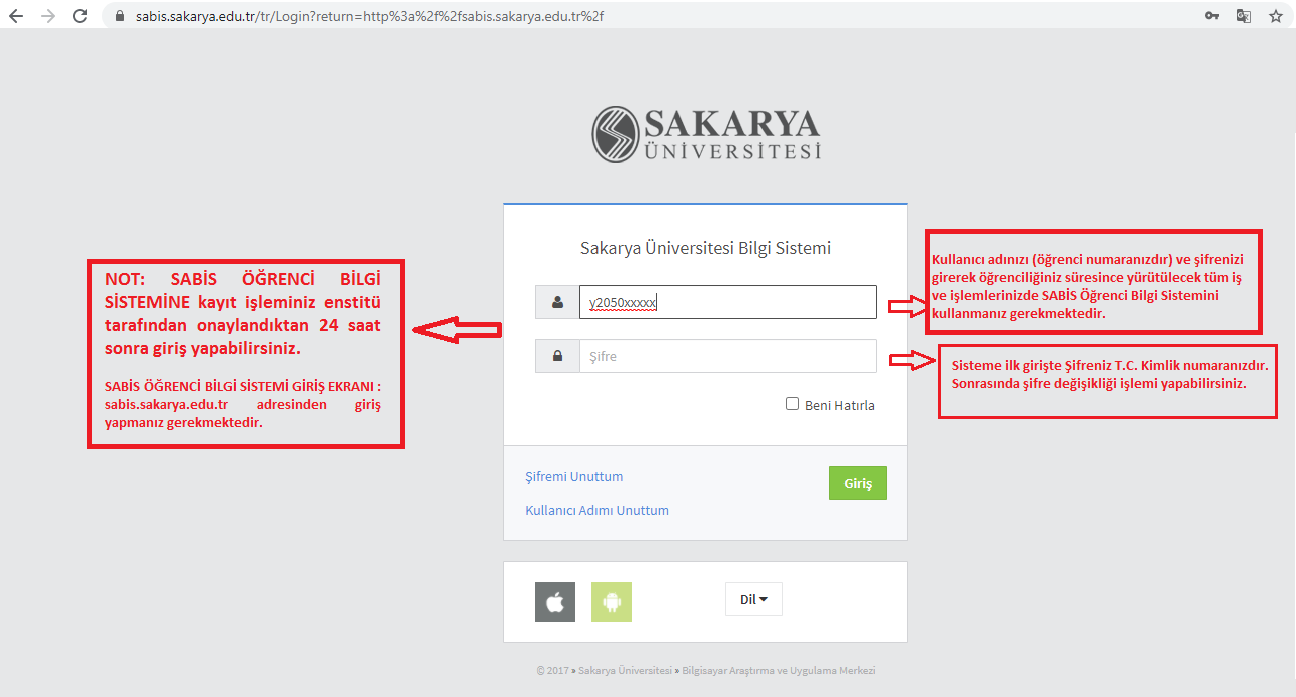 SABİS Öğrenci Bilgi Sistemine giriş yaptıktan sonra Resim 2’de görünen ekrandan açıklamaları yapılan modülleri kullanarak öğrencilik iş ve işlemlerinizi gerçekleştirebilirsiniz.Resim 2: 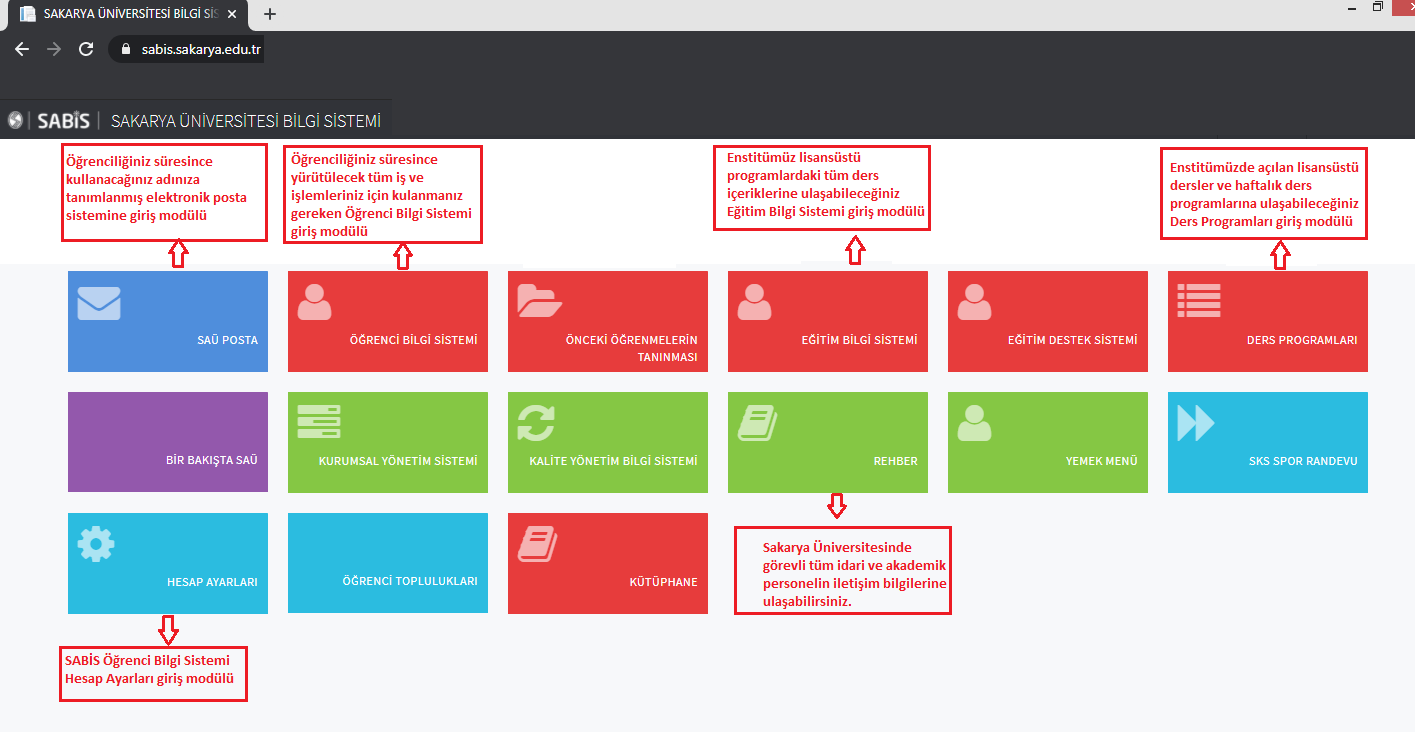 ÖNEMLİ: Tezsiz Yüksek Lisans programlarında kayıt hakkı kazanan öğrenciler danışman tercihi işlemi yapmayacaktır. Danışman atama işlemi Anabilim Dalı Başkanlığı tarafından yapılacaktır.Kesin kayıt işlemi enstitü tarafından onaylanan Tezli Yüksek Lisans ve Doktora programı öğrencilerinin 01 – 08 Eylül 2021 tarih aralığında Resim 3’te belirtilen “SABİS”, “E-Enstitü” ve “Danışman Tercih” modülünü kullanarak açılan ekrandan en fazla “üç” tercih yaparak danışman onayına sunulması gerekmektedir. Yukarıda belirtilen takvimdeki tarih aralığına göre danışman tercih onaylama işlemi gerçekleştirilecektir. Tercih ettiğiniz öğretim üyeleri tarafından danışmanlığınızın onaylanmaması veya yukarıda belirtilen danışman tercih tarihlerinde işlem yapmamanız durumunda Enstitü Anabilim Dalı Başkanlığı tarafından danışman atama işleminiz yapılacaktır.Resim 3: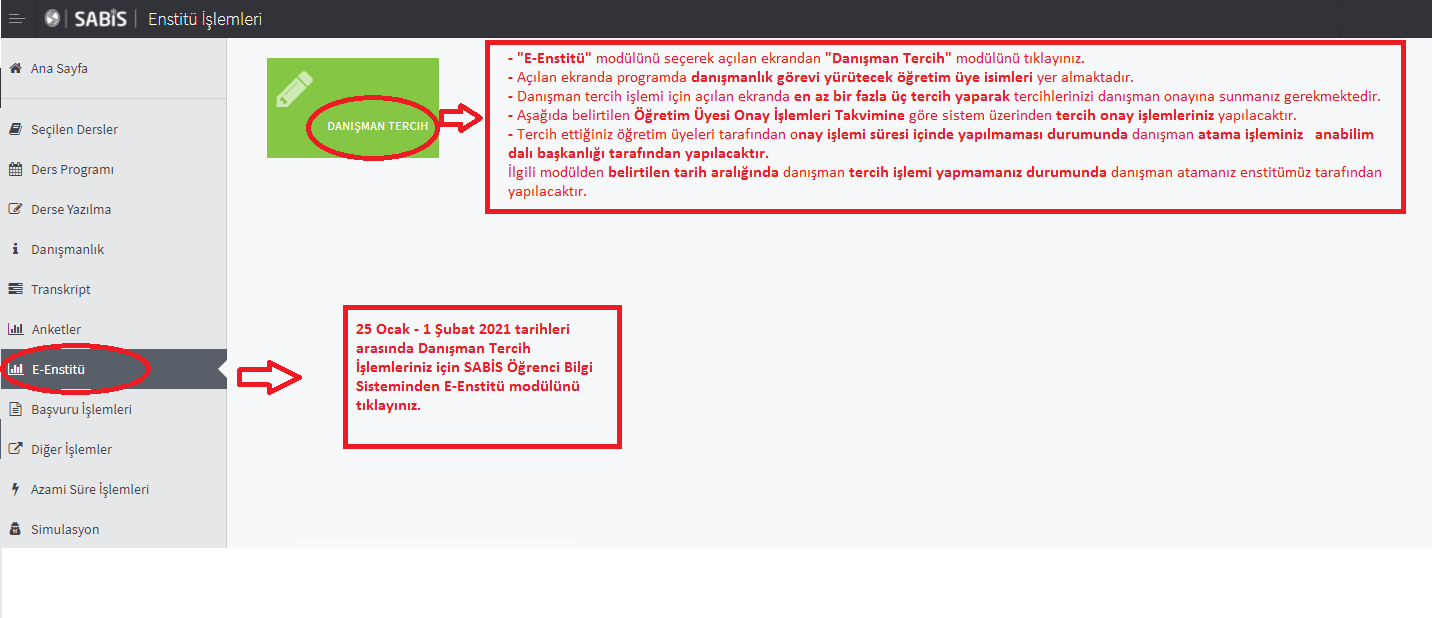 SAÜ Ortadoğu EnstitüsüMüdürlüğüSAKARYA ÜNİVERSİTESİ 2021-2022 EĞİTİM-ÖĞRETİM YILI GÜZ DÖNEMİSAKARYA ÜNİVERSİTESİ 2021-2022 EĞİTİM-ÖĞRETİM YILI GÜZ DÖNEMİTEZLİ YÜKSEK VE DOKTORA PROGRAMLARI ÖĞRENCİ DANIŞMAN TERCİHİ VE ÖĞRETİM ÜYESİ ONAY İŞLEMLERİ TAKVİMİTEZLİ YÜKSEK VE DOKTORA PROGRAMLARI ÖĞRENCİ DANIŞMAN TERCİHİ VE ÖĞRETİM ÜYESİ ONAY İŞLEMLERİ TAKVİMİSistem üzerinden Öğrenci Danışman Tercih İşlemleri01– 08 Eylül 2021 Saat: 23:59I. Tercih Danışman Öğretim Üyesi Onay Süresi09 Eylül 2021 Saat: 23:59II. Tercih Danışman Öğretim Üyesi Onay Süresi10 Eylül 2021 Saat:23:59III. Tercih Danışman Öğretim Üyesi Onay Süresi11 Eylül 2021 Saat: 23:59Anabilim Dalı Başkanı Danışman Atama İşlemleri (Öğrencinin danışman tercih etmemesi, öğrencinin tercihinin reddedilmesi ve tercih edilen öğretim üyelerinin işlem yapmaması durumunda)12 – 13 Eylül 2021  Saat:23:59EYK Danışman Atamaları 14 Eylül 2021